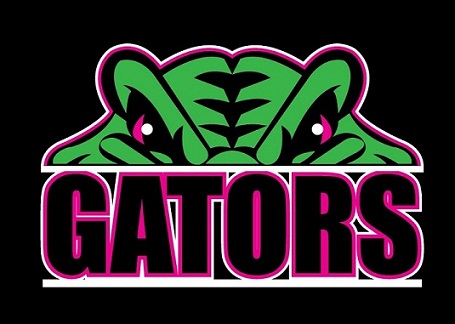 WINTER 2018 SESSION INFORMATIONThe Winter Session will begin on Tuesday January 2, 2018 and runs through Friday, March 30, 2018 for all groups (13 week session). Winter session swimmers may also swim the week of December 25th (after Christmas).High School Boy SwimmersHigh school boys that are coming back to swim with the Gators after their high school season ends will sign up for the high school boys rate for the rest of the winter session.Session FeesPlatinum - $325, Gold 1 - $325, Gold 2 - $325, Gold Plus – $370, Silver - $400, Bronze $435, Senior Team - $475, High School Boys - $115, and Masters - $245.Swimmer EvaluationsIf your swimmer needs to be evaluated to determine what group they should be in, please contact Assistant Head Coach Tony Grice at tonyg2f@yahoo.com. He will coordinate with our coaches on a time and place for the evaluation.Practice TimesPractice times for the winter session are listed below (regular schedule, changes to individual days and times listed on website practice calendar).Platinum		M-Th 4:30-5:15 pm at Brownell, Fri 5:30-6:15, Sat 11-11:45 at GPSGold 1		M-Th 5:15-6:15 pm at Brownell, Fri 5:30-6:30, Sat 11-12 at GPSGold 2		M-TH 6:15-7:15 pm at Brownell, Fri 5:30-6:30, Sat 11-12 at GPSGold Plus		M-TH 7:15-8:45 pm at Brownell, Fri 5:30-7, Sat 11-12:30 at GPSSilver			M-TH 6-8 pm, Fri 7-9 pm, Sat 12-2 pm at GPSBronze		M-TH 6-8:30 pm, Fri 6:30-9 pm, Sat 12-2 pm at GPSSenior		M-TH 6-9 pm, Fri 6:30-9 pm, Sat 12-2 pm at GPS(last half hour of practice Mon-Thurs will concentrate on technique)Dryland		M 6-8 am, W 5:30-7 am, F (swim) 5:30-7 am, Sat 11-12 at GPSMasters		T, Th, F 5:30-7:15 am at GPSPractice times and locations are subject to change. We rent pool time from Grosse Pointe Public Schools. School events take priority over Gators practices. We will try and give you plenty of notice when there is a change in the schedule. Please refer to the detailed monthly practice calendar on the website for specific days practice times. USA Swimming Membership FeeAll swimmers must be registered with USA Swimming. The cost is $76. This is in addition to the session fee. If you did not swim during the fall session, this fee will be added in during registration. Answer "No" to the question about swimming during the 2017 fall session. If you swam with us for the fall session, you have already paid this fee.Social/Meet FeeTo help with the costs of putting on meets and social events throughout the session, a $20 Meet/Social fee per swimmer will be added to the session fees at registration. This fee does not apply to the Masters group.Volunteer FeeVolunteers are critical to the survival of our swim club. Everyone needs to do their part. Each family will be required to volunteer for 2 sessions of the meet the Gators host, the Fast & Furious on January 26-28. There will be 7 sessions to this meet. If a family does not fulfill that requirement, their Gators Account will be charged $200. There will other opportunities to volunteer for social events during the session if you are not able to volunteer for this meet. This fee does not apply to the Masters group.***Please note that the fee was raised to $200 for this meet. We had many families that did not volunteer for the Romp in the Swamp Meet we hosted this fall. With the prelim/final format of the Fast & Furious meet, it is 7 sessions long (2 more sessions than Romp), and the meet is going to be twice the size of the Romp meet. Based on these two things we will need a much greater demand for volunteers at this meet. The funds raised from this meet help keep our rates low. Our pool fees were increased by 15% this year. It is critical that we host a successful meet and to do so we need every family to volunteer.  Multiple Swimmers Per Family Info- Please register each swimmer separately. This needs to be done to update their USA Swimming membership, which is required to swim with the Gators.- Multi-athlete discount: $25 off 3rd swimmer, $15 off 4th-6th swimmer- The multi-athlete discount will be credited back to your credit card after the transaction has been processed.  Registration Information- Registration will be done online at: www.gpgatorsswim.org- Payment must be made by credit card through our website. MasterCard, Discover, and Visa Cards are accepted. This includes bank cards that are Mastercard and Visa.- You must register online and submit your payment before attending practice. Swimmers that are not on the roster will not be allowed to practice.Registration Refund PolicyWeeks 1-2 of practice: $30 Refund FeeWeeks 3-4 of practice: 50% Refund of Registration DuesAfter 4 weeks there will not be any refunds. Late registrations will be accepted based upon availability.